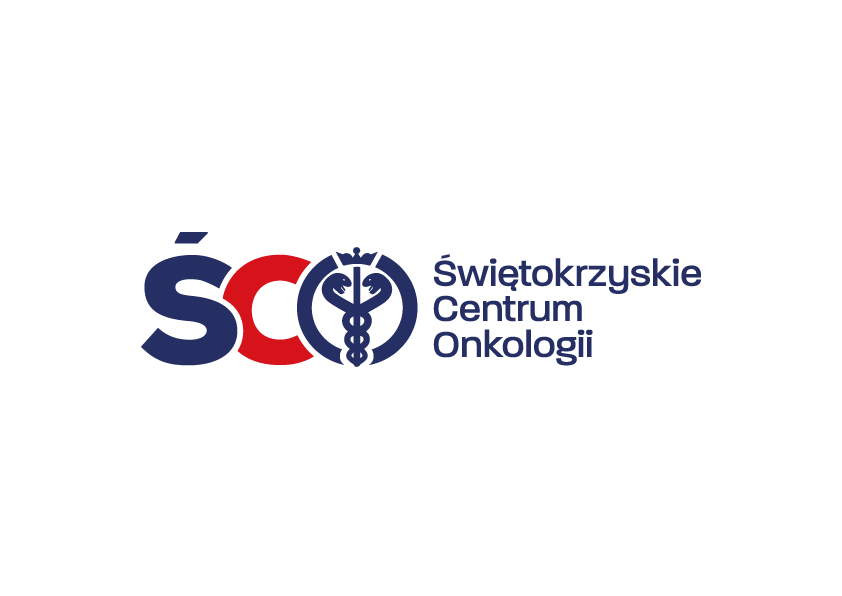 Adres: 25-734 Kielce, ul. Artwińskiego Sekcja Zamówień Publicznychtel.: 41 36 74 474/072IZP.2411.119.2024.AM Informacja o kwocie na sfinansowanie zamówienia Dot. postępowania na zakup wraz z dostawą wyrobów medycznych dla Bloku Operacyjnego Świętokrzyskiego Centrum Onkologii w Kielcach. 	                 Działając na podstawie art. 222 ust. 4 ustawy z dnia 11 września 2019 r. – Prawo zamówień publicznych, Zamawiający przekazuje informację dotyczącą kwoty brutto, jaką zamierza przeznaczyć na sfinansowanie zamówienia tj.:Pakiet nr 1 –  221 940,00 zł    Pakiet nr 2 –  74 919,60 zł     Razem: 296 859,60 zł